MOÇÃO Nº 413/2020Manifesta apelo Senhores Denis Eduardo Andia e Rômulo Gobbi, prefeito Municipal e Secretario Municipal de Segurança respectivamente, para que haja maior ostensividade no patrulhamento entorno do campo de bocha em Área Pública, na praça, localizada entre as Ruas Guaratinguetá, Cacau e do Rayon no bairro Jardim Esmeralda, neste município.Senhor Presidente,Senhores Vereadores,CONSIDERANDO que, em conversa com munícipes, foram levantados pelos mesmos questionamentos a cerca da segurança no local. CONSIDERANDO que, de acordo com relatos dos freqüentadores do local, pessoas estão se refugiando entorno do campo de bocha para usarem drogas e isso vem tirando a tranqüilidade e afastando os moradores que utilizam o campo de bocha para lazer. CONSIDERANDO que, além da intranqüilidade, os efeitos das substâncias entorpecentes deliberam também atitudes súbitas e violentas dos usuários e com isso, trazendo iminente risco a integridade física e material dos freqüentadores do local, que na sua maioria é formada por idosos. Sendo assim, se faz necessárias ações mais ostensivas da Guarda Municipal a fim de prevenir e repreender o uso de drogas no local. Ante o exposto e em consonância com o Regimento Interno desta Casa, a CAMARA MUNICIPAL DE SANTA BÁRBARA D´OESTE, ESTADO DE SÃO PAULO, manifesta apelo a Secretaria de Segurança, Transito e Defesa Civil para que haja maior ostensividade no patrulhamento entorno do campo de bocha em área pública localizada entre as Ruas Guaratinguetá, Cacau e do Rayon, no bairro Jardim Esmeralda, neste município com intuito de assegurar mais tranqüilidade e proteção à integridade física e material da população.Plenário “Dr. Tancredo Neves”, em 09 de outubro de 2020.CELSO LUCCATTI CARNEIRO"Celso da Bicicletaria" -Vereador-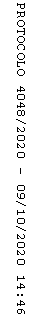 